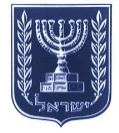 משרד החינוךהמינהל הפדגוגיאגף א' חינוך מיוחדשאלון הפניה לוועדת זכאות ואפיון של תלמיד הלומד בבית-ספר(רגיל /מיוחד) הדיון בוועדת זכאות ואפיון הוא צומת משמעותי ומכריע בקבלת החלטות הנוגעות להמשך דרכו החינוכית של התלמיד. יש להקפיד למלא את כל פרטי השאלון כדי שבידי הוועדה יעמדו כל הנתונים והמידע הדרושים לקבלת החלטה מיטבית, הוגנת ומקצועית בעניינו של התלמיד. הרקעפרטי התלמיד/ה (יש למלא את הפרטים ולסמן X במשבצות המתאימות)התחום הלימודיהתחום החברתיהתחום ההתנהגותי -רגשיהקשר של המשפחה עם בית-הספרהערות כלליות/ סיכום  והמלצותשם מנהל/ת בית-הספר: _____________ חתימה: ___________________ תאריך: _______________שם המחנך/ת: ___________________ חתימה: _____________________ תאריך: ______________שם המפקח/ת: _______________________________________ חתימה: __________________________ תאריך: ____________________חתימת ההורים לגבי הפניית התלמיד לוועדה*שם ההורה:  _________________ חתימה: ________________ תאריך: _______________________שם ההורה: _________________ חתימה: ________________ תאריך: _______________________העתק השאלון נמסר לידי ההורים בתאריך: _______________ע"י:____________________________*   חתימת ההורים על שאלון זה, אין פירושה הסכמתם על הכתוב בשאלון, אלא פירושה שהובא לידיעתם כי ילדם מופנה לוועדת זכאות ואפיון.הגורם המפנה:תאריך ההפניה:השם הפרטישם המשפחהמספר תעודת
 הזהותתאריך הלידההמיןמספר הילדים במשפחהמקומו של הילד במשפחהזכרנקבהפרטי ההוריםהמצב המשפחתיהכתובת הפרטיתמס' הטלפוןדוא"לשם הורה:שם הורה:שם המוסד שבו התלמיד לומדסמל המוסדסוג המוסדסוג המוסדסוג המוגבלות
של הכיתהדרגת  הכיתהרגילמיוחדארץ לידהשם המחנך (ממלא השאלון)תאריך עלייהתאריך מילוי השאלוןסיבת ההפניה (חידוש זכאות,  שינוי סוג המסגרת החינוכית, אחר):סיבת ההפניה (חידוש זכאות,  שינוי סוג המסגרת החינוכית, אחר):הגורם המפנה (הורים, צוות חינוכי וכיו"ב):הגורם המפנה (הורים, צוות חינוכי וכיו"ב):דיונים קודמים (האם התקיים בעבר דיון בעניינו של התלמיד במסגרת ועדת שילוב/ צוות רב מקצועי/השמה/זכאות ואפיון/ערר/השגה)?תאריך הדיון: ________ תאריך הדיון: ________אם כן, פרט:משך הזמן שהתלמיד לומד במסגרת הנוכחית:משך זמן ההיכרות של המחנך/ת את התלמיד:מספר השעות השבועיות שהמחנך/ת מלמד/ת בכיתה:האם התלמיד מטופל על-ידי גורמים מקצועיים אחרים?   כן/לא              פרט:__________________________________________________________________________    תיאור כללי של הילד תוך התייחסות למצבו הלימודי, החברתי והרגשי (חשוב לציין מה היה מצבו בתחומים אלו כשהגיע למסגרת הנוכחית):יכולות וכישורים בתחומים שונים (ספורט, אמנות, טכנולוגיה, שירה, אחר):רמת המוטיבציה של התלמיד בתחום הלימודי  ובתחום החברתי:סוגי התמיכה שקיבל התלמיד בתחומים שונים בבית הספר ומחוצה לו והשפעתם (תמיכה מסוג הוראה לרבות שעות שילוב, תמיכה ממקצועות הבריאות, חונכות, שיחות ייעוץ וכו'), תאר את תפקוד התלמיד במיומנויות הלימוד השונות (קריאה והבנת הקריאה, הבעה בעל פה, כתיבה, מתמטיקה):מהי צורת הלימוד היעילה ביותר עבורו (עבודה פרטנית, קבוצתית, פרונטלית, עבודה בעזרת אמצעי המחשה, משחק, מחשב וכו'):תאר את תפקוד התלמיד בתחום החברתי (יצירת קשרים חברתיים, התמדה בקשרים חברתיים, מעורבות חברתית):תאר את תרבות הפנאי של התלמיד אחר הצהריים (בקבוצות חברים, בתנועת נוער, בחוגים וכו'): תאר את תפקוד התלמיד בתחום ההתנהגותי –הרגשי (בכיתה, בזמן הפסקה, בפעילות הבית-ספרית):                תדירות הקשר, אופי הקשר ויוזם הקשר (האב, האם, בני משפחה אחרים?):האם חל שינוי עקב פעולות התערבות? תאר את הפעולות ואת השינוי.